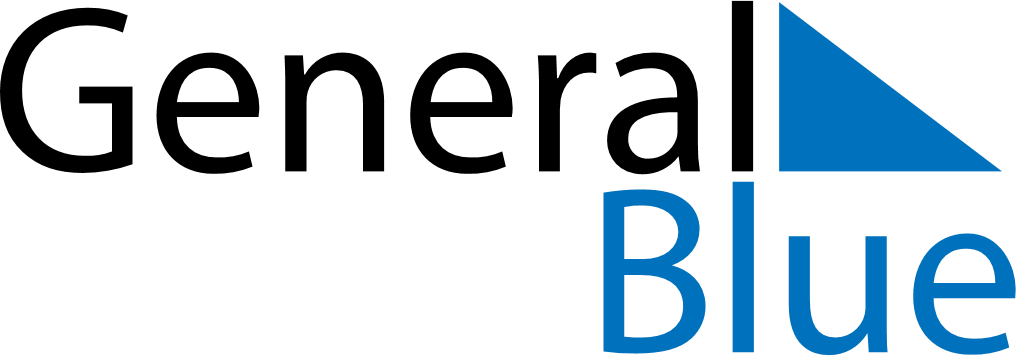 June 2024June 2024June 2024June 2024June 2024June 2024June 2024Bueng Sam Phan, Phetchabun, ThailandBueng Sam Phan, Phetchabun, ThailandBueng Sam Phan, Phetchabun, ThailandBueng Sam Phan, Phetchabun, ThailandBueng Sam Phan, Phetchabun, ThailandBueng Sam Phan, Phetchabun, ThailandBueng Sam Phan, Phetchabun, ThailandSundayMondayMondayTuesdayWednesdayThursdayFridaySaturday1Sunrise: 5:43 AMSunset: 6:44 PMDaylight: 13 hours and 0 minutes.23345678Sunrise: 5:43 AMSunset: 6:44 PMDaylight: 13 hours and 0 minutes.Sunrise: 5:43 AMSunset: 6:45 PMDaylight: 13 hours and 1 minute.Sunrise: 5:43 AMSunset: 6:45 PMDaylight: 13 hours and 1 minute.Sunrise: 5:43 AMSunset: 6:45 PMDaylight: 13 hours and 1 minute.Sunrise: 5:43 AMSunset: 6:45 PMDaylight: 13 hours and 1 minute.Sunrise: 5:44 AMSunset: 6:46 PMDaylight: 13 hours and 2 minutes.Sunrise: 5:44 AMSunset: 6:46 PMDaylight: 13 hours and 2 minutes.Sunrise: 5:44 AMSunset: 6:46 PMDaylight: 13 hours and 2 minutes.910101112131415Sunrise: 5:44 AMSunset: 6:46 PMDaylight: 13 hours and 2 minutes.Sunrise: 5:44 AMSunset: 6:47 PMDaylight: 13 hours and 2 minutes.Sunrise: 5:44 AMSunset: 6:47 PMDaylight: 13 hours and 2 minutes.Sunrise: 5:44 AMSunset: 6:47 PMDaylight: 13 hours and 3 minutes.Sunrise: 5:44 AMSunset: 6:47 PMDaylight: 13 hours and 3 minutes.Sunrise: 5:44 AMSunset: 6:48 PMDaylight: 13 hours and 3 minutes.Sunrise: 5:44 AMSunset: 6:48 PMDaylight: 13 hours and 3 minutes.Sunrise: 5:44 AMSunset: 6:48 PMDaylight: 13 hours and 3 minutes.1617171819202122Sunrise: 5:45 AMSunset: 6:48 PMDaylight: 13 hours and 3 minutes.Sunrise: 5:45 AMSunset: 6:49 PMDaylight: 13 hours and 3 minutes.Sunrise: 5:45 AMSunset: 6:49 PMDaylight: 13 hours and 3 minutes.Sunrise: 5:45 AMSunset: 6:49 PMDaylight: 13 hours and 4 minutes.Sunrise: 5:45 AMSunset: 6:49 PMDaylight: 13 hours and 4 minutes.Sunrise: 5:45 AMSunset: 6:49 PMDaylight: 13 hours and 4 minutes.Sunrise: 5:46 AMSunset: 6:50 PMDaylight: 13 hours and 4 minutes.Sunrise: 5:46 AMSunset: 6:50 PMDaylight: 13 hours and 4 minutes.2324242526272829Sunrise: 5:46 AMSunset: 6:50 PMDaylight: 13 hours and 4 minutes.Sunrise: 5:46 AMSunset: 6:50 PMDaylight: 13 hours and 4 minutes.Sunrise: 5:46 AMSunset: 6:50 PMDaylight: 13 hours and 4 minutes.Sunrise: 5:47 AMSunset: 6:50 PMDaylight: 13 hours and 3 minutes.Sunrise: 5:47 AMSunset: 6:51 PMDaylight: 13 hours and 3 minutes.Sunrise: 5:47 AMSunset: 6:51 PMDaylight: 13 hours and 3 minutes.Sunrise: 5:47 AMSunset: 6:51 PMDaylight: 13 hours and 3 minutes.Sunrise: 5:48 AMSunset: 6:51 PMDaylight: 13 hours and 3 minutes.30Sunrise: 5:48 AMSunset: 6:51 PMDaylight: 13 hours and 3 minutes.